PONEDELJEK, 14. 12. Dragi učenec!V tabeli boš našel povezave razlage snovi in svoje naloge, ki so podčrtane. Naloge pa bodo potem starši fotografirali in jih poslali po e-pošti.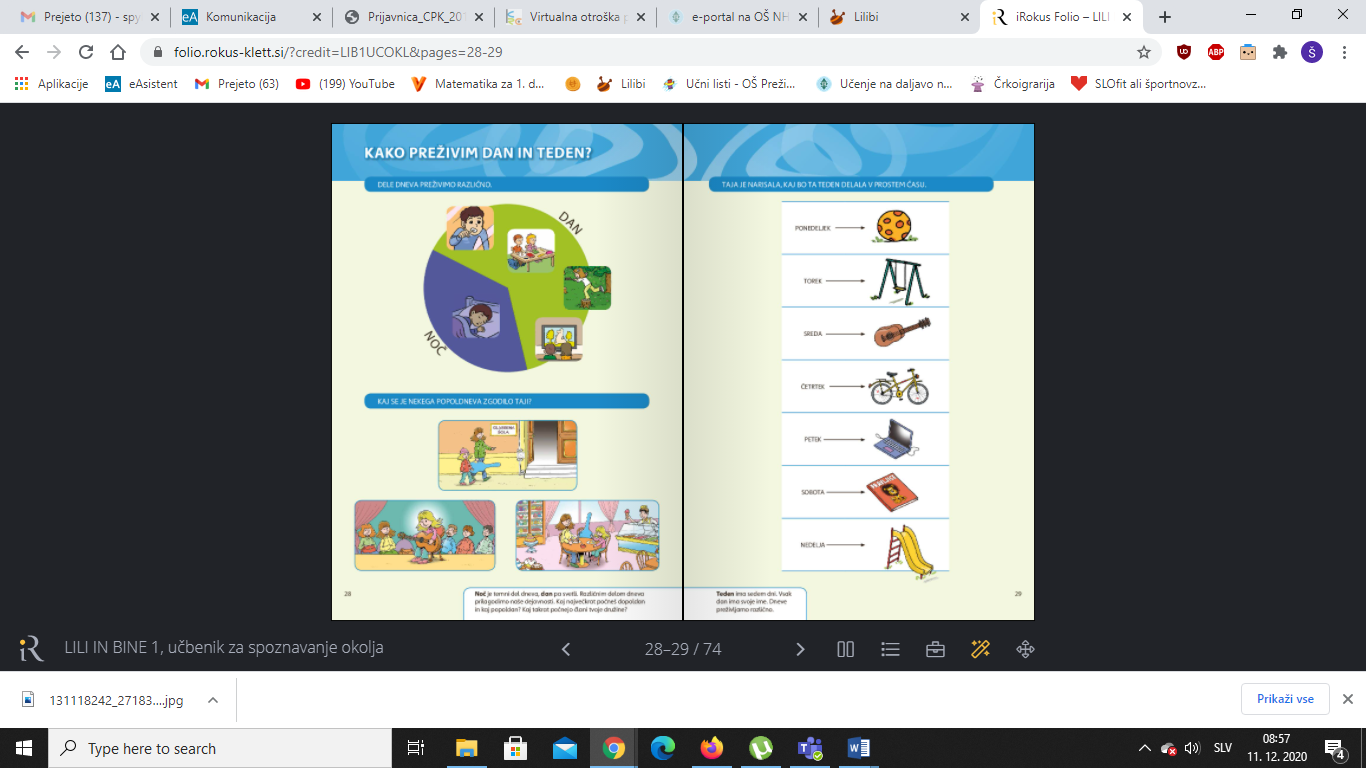 PREDMETNAVODILAOPOMBESLJENAKE BESEDEDanes boš iskale enake besede.Odpri delovni zvezek na strani 62.Poglej besedo na levi strani, prva je TETA in jo najdi v okvirčku ter jo obkroži.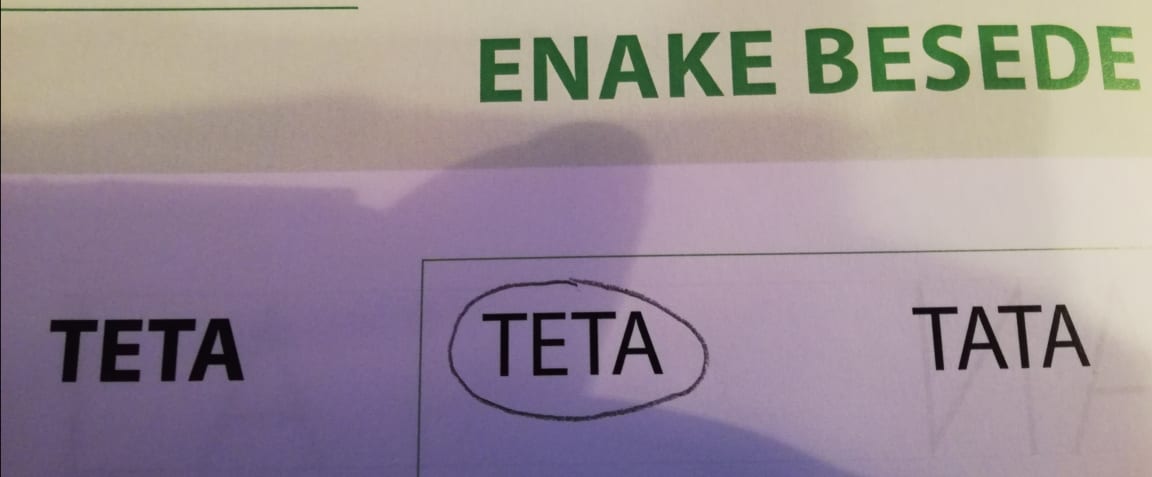 Fotografijo opravljenega dela starši pošljejo po e-pošti.MATNARAVNA ŠTEVILA DO 10 – ŠTEVILO 9Najprej ponovimo.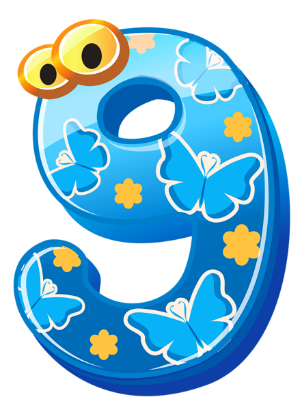 K mizi prinesi 8 igrač in glasno štej.Nato dodaj še eno igračo.Sedaj imaš koliko igrač? 9V zvezek naj ti mami nariši število 9 čez celo stran, ti pa jo preriši z barvicami.Okoli števila 9 nariši 9 lizik Fotografijo opravljenega dela starši pošljejo po e-pošti.SPOMOJ DAN/MOJ TEDENOglej si sliko Tajinega tedna (pod tabelo), kaj bo delala v prostem času.Za vsak dan opiši, kaj bo Taja počela?Kaj pa ti počneš v prostem času vsak dan v tednu ?Ponovi dneve v tednu s pomočjo pesmice.  ŠPOKer je zunaj napovedano suho vreme, se z družino odpravi ven na dolg sprehod  